БОЙОРОК	                                                                                   распоряжение01.08.2016 й.                                    №  58 -р                01.08.2016г.О проведении закупки для муниципальных нуждВ соответствии со статьей 54 Федерального закона «Об общих принципах организации местного самоуправления в Российской Федерации» от 6 октября 2003 года № 131-ФЗ, статьями 72, 34 Бюджетного кодекса Российской Федерации, Федеральным законом от 5 апреля 2013 года № 44-ФЗ «О контрактной системе в сфере закупок товаров, работ, услуг для обеспечения государственных и муниципальных нужд», в целях повышения эффективности, результативности осуществления закупок товаров, работ, услуг, обеспечения гласности и прозрачности осуществления закупок, предотвращения коррупции и других злоупотреблений в сфере закупок:Руководствуясь ч.3, ч.2, ч.6, ч.4 ст.3 Федерального закона № 44-ФЗ контрактному управляющему муниципального заказчика Администрация сельского поселения Услинский сельсовет муниципального района Стерлитамакский район Республики Башкортостан осуществить действия, направленные на проведение закупки товара (работы, услуги), в соответствии с определенным предметом закупки согласно утвержденного плана-графика размещения заказов на поставку товаров, выполнения работ, оказания услуг для обеспечения муниципальных нужд.Предметом закупки для муниципальных нужд является: обкос травы с обочин дорог в с. Верхние Услы, ул. Салавата, ул. Советская, ул. 40 лет Победы, д. Сунгур, ул. Лесная Период организации проведения закупки для муниципальных нужд с 01.08.2016 г.В соответствии со ст.4, п.2 ст.6, п. 2.1 ст.7, п.3 ст.9, п.1 ст.10, руководствуясь подпунктом «в» п.2 ч.1 ст. 13 Федерального закона от 9 февраля 2009 г. № 8-ФЗ «Об обеспечении доступа к информации о деятельности государственных органов и органов местного самоуправления», разместить информацию об организации проведения закупки для муниципальных нужд в сети «Интернет» на официальном сайте муниципального района Стерлитамакский район Республики Башкортостан.Контроль за выполнением настоящего распоряжения оставляю за собой.     Глава сельского поселения     Услинский сельсовет                                                                                          Байбеков Р.Т.Башkортостан Республиkаhы     Стэрлетамаk районы муниципаль районынын    Усылы ауылы советы ауыл билемэhе хакимиэте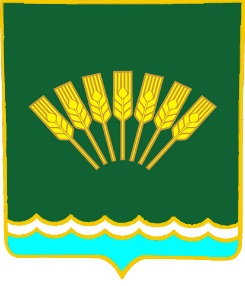 Администрация сельского поселенияУслинский сельсоветмуниципального районаСтерлитамакский районРеспублики Башкортостан